Nomor 		:  Un.03/Ma’had/KS.01.3/129/2014					22 Mei 2014Lampiran 	:  1 (satu) BendelPerihal 		:  Permintaan Informasi Harga Barang						Kepada Yth. ............................................................................................di‘- T e m p a t – Dengan hormat,Sehubungan rencana realisasi pelaksanaan pekerjaan Belanja Barang Pengadaan Cetak Paket Buku Pedoman dan Kitab UPT-Pusat Ma’had Al-Jami’ah UIN Maulana Malik Ibrahim Malang, bersama ini kami bermaksud agar perusahaan saudara memberikan informasi tentang harga barang sesuai dengan Rencana Anggaran Biaya (RAB) yang kami lampirkan dalam surat ini.Informasi harga barang  yang saudara berikan untuk menentukan besaran Harga Perkiraan Sendiri (HPS) Lelang pengadaan tersebut.Kami harap informasi harga barang dapat kami terima paling lambat pada :Hari /tanggal 		:   Rabu  / 28 Mei 2014Pukul			:   14:00 WIB Tempat                       :   Unit Layanan Pengadaan (ULP)Lantai II Gedung Rektorat UIN Maliki Malang - Jl. Gajayana 50 Malang (0341) 570886 Fax (0341) 570886 atau via e-mail ke : ulp@uin-malang.ac.id – ulp_uinmalang@kemenag.go.id atau langsung ke UPT Ma’had Jami’ah (0341) 565418Surat tentang informasi harga barang tersebut, ditujukan:Kepada Yth:Pejabat Pembuat Komitmen UPT- Pusat Ma’had al-Jami’ahUniversitas Islam Negeri Maulana Malik Ibrahim MalangJalan Gajayana No. 50 Malang Demikian atas perhatian dan kerjasamanya yang baik, kami sampaikan terima kasih.Pejabat Pembuat Komitmen Ma’had,Aulia Fikriarini Muchlis, MT NIP. 19760416 200604 2 001Lampiran : 						Surat Permintaan Informasi Harga Barang						Nomor 	: Un.03/Ma’had/KS.01.3/129/2014						Tanggal 	: 22 Mei 2014						Tentang	:  Pekerjaan 	:	Pengadaan Cetak Paket Buku Pedoman dan KitabLokasi	: 	UPT Pusat Ma’had al-Jami’ah UIN Maulana Malik Ibrahim MalangTahun Anggaran 	: 	2014Pejabat Pembuat Komitmen Ma’had,Aulia Fikriarini Muchlis, MT NIP. 19760416 200604 2 001KEMENTERIAN AGAMA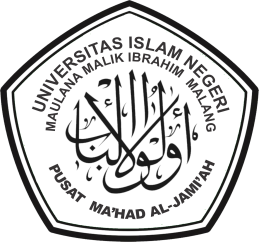 UNIVERSITAS ISLAM NEGERI MAULANA MALIK IBRAHIM MALANGPUSAT MA’HAD AL-JAMI’AHJl. Gajayana no 50 Dinoyo Malang Telp. (0341) 565418, 565418, Fax. (0341) 565418, Email:msaa.uinmalang@yahoo.co.id Web: msaa.uin-malang.ac.idNoNama BarangSpesifikasiVolumeHarga Satuan (Rp)Jumlah (Rp)1CONVERSATION BOOKUKURAN 16,5 X 21,5 CmHALAMAN : 97 + 11 (XI)COVER : FULL COLOR SATU SISIHALAMAN ISI : B/W KERTAS COVER : ART PAPER 230 GRAM + LAMINASI GLOSSYKERTAS ISI : HVS 80 GRAMPERFECT BINDING OPLAH : ( 3400  EXP )PACKING : ( SHRINK ) PLASTIC LURAPPROVING : 2 X3400 Exp2BUKU MONITORING AKADEMIK MA’HADUKURAN : 10, 5 X 15 CmHALAMAN : 66COVER  : FULL COVER SATU SISI HALAMAN ISI  : B /W KERTAS COVER : ART PAPER 230 GRAM + LAMINASI GLOSSYKERTAS ISI : HVS 80 GRAMPERFECT BINDINGOPLAH : (  3400  EXP )PACKING : ( SHRINK ) PLASTIC LURAP PROVING : 2 X3400 Exp3TUHFATHU AL-TULLABUKURAN  : 14,5 X 21 CmHALAMAN : 62COVER : FULL  COLOR SATU SISIHALAMAN ISI : B/WKERTAS COVER : ART PAPER 230 GRAM + LAMINASI GLOSSYKERTAS ISI : HVS 80 GRAMPERFECT BINDING OPLAH : (3400  EXP )PACKING : ( SHRINK ) PLASTIC LURAP PROVING : 2 X3400 Exp4TAQORRUBATUKURAN : 9 X 13CmHALAMAN : 160 + 6 ( VI)COVER  : FULL COVER SATU SISI HALAMAN ISI  : B /W KERTAS COVER : ART PAPER 230 GRAM + LAMINASI GLOSSYKERTAS ISI : HVS 80 GRAMPERFECT BINDINGOPLAH : (3400  EXP )PACKING : ( SHRINK ) PLASTIC LURAP PROVING : 2 X3400 Exp5BUKU TADHIB UKURAN : 16 X 24 CmHALAMAN : 285COVER  : FULL COVER SATU SISI HALAMAN ISI  : B /W KERTAS COVER : ART PAPER 260 GRAM + LAMINASI GLOSSYKERTAS ISI : HVS 80 GRAM PERFECT BINDINGOPLAH : (3400  EXP )PACKING : ( SHRINK ) PLASTIC LURAP PROVING : 2 X3400 Exp6BUKU PENDAMPINGAN MAHASANTRIUKURAN : 16 X 21 CmHALAMAN : 94COVER  : FULL COVER SATU SISI HALAMAN ISI  : B /W KERTAS COVER : ART PAPER 260 GRAM + LAMINASI GLOSSYKERTAS ISI : HVS 80 GRAMPERFECT BINDINGOPLAH : (300  EXP )PACKING : ( SHRINK ) PLASTIC LURAP PROVING : 2 X3400 Exp7BUKU QOMI’ TUGHYANUKURAN : 15 X 21 CmHALAMAN : 89 + 6 (VI)COVER  : FULL COVER SATU SISIHALAMAN ISI  : B /WKERTAS COVER : ART PAPER 260 GRAM + LAMINASI GLOSSYKERTAS ISI : HVS 80 GRAMPERFECT BINDINGOPLAH : (  3400  EXP )PACKING : ( SHRINK ) PLASTIC LURAPPROVING : 2 X3400 Exp